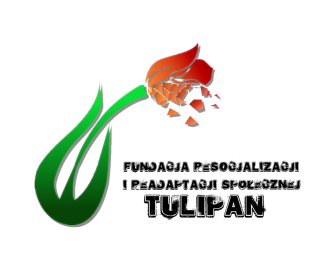 Regulamin pomocy socjalnej w postaci bonów żywnościowych w ramach programu: „Punkt pomocy penitencjarnej i postpenitencjarnej dla skazanych/byłych skazanych oraz ich rodzin TULIPAN”POMOC SOCJALNA W POSTACI BONÓW ŻYWNOŚCIOWYCH przeznaczona jest dla osób, które opuściły jednostkę penitencjarną w terminie ostatnich trzech miesięcy (w szczególnych przypadkach okres może być dłuższy) .Osoba, która chce wziąć udział w programie ma obowiązek:zapoznać się z regulaminem programu,wypełnić dokument (kontrakt socjalny) podając wszystkie aktualne dane zgodne ze stanem faktycznym;złożyć prośbę do Prezesa Fundacji TULIPAN o udzielenie pomocy wraz z uzasadnieniem (wyrażając chęć zawarcia kontraktu socjalnego/długofalowej współpracy i uczestnictwa w grupach wsparcia dla byłych skazanych;przedstawić świadectwo zwolnienia z jednostki penitencjarnej.Uczestnik programu ma obowiązek stawiania się na każde spotkanie ze specjalistą ds. resocjalizacji i profilaktyki uzależnień (prezesem Fundacji TULIPAN) (nie rzadziej niż 2 razy w miesiącu), a także na każde spotkanie grupy wsparcia (4 razy w miesiącu/2h).   Każda udzielona pomoc rzeczowa jest odnotowywana w karcie historii udzielonego wsparcia (pomoc nie może być wyższa niż 500 zł przez cały okres korzystania ze wsparcia w ramach programu).Prezes Fundacji TULIPAN/Specjalista ds. resocjalizacji i profilaktyki uzależnień ustala kwotę przyznawanej pomocy finansowej, kierując się: motywacją uczestnika do działania (na podstawie uczestnictwa w spotkaniach indywidualnych i grupach wsparcia);przebiegiem  indywidualnej pracy z uczestnikiem programu (efekty);potrzebami związanymi z aktualną sytuacją życiową. Pomoc rzeczowa w postaci bonów żywnościowych może zostać udzielana nie dłużej niż przez 3 miesiące (w szczególnych okolicznościach do 6-ciu miesięcy).Fundacja posiada możliwość monitorowania realizowanych bonów. W razie ustalenia przez organizatora, że bony rzeczowe są niewłaściwie spożytkowane – pomoc rzeczowa zostaje natychmiastowo wstrzymana.Uczestnik, który nie będzie wywiązywał się ze wspólnie ustalonych działań i tym samym nie będzie realizował indywidualnego planu działania, zostanie pozbawiony możliwości otrzymywania pomocy w formie rzeczowej.Realizator programu, może w trakcie trwania programu, a także po jego ukończeniu kontaktować się bądź udzielać informacji dot. uczestnika programu wyłącznie podmiotom sprawującymi bezpośredni nadzór nad uczestnikiem. Realizator może udzielać informacji podmiotom pomocy społecznej, które w ramach działań readaptacyjnych mają w swoim zakresie wspierać jednostkę w życiu, w społeczeństwie.Zadaniem Specjalisty prowadzącego program jest działanie w interesie uczestnika programu, a także społeczeństwa do którego powrócił.Prezes Fundacji TULIPANMonika Skrzetuska Program jest finansowany dzięki dotacji z Funduszu Pomocy Pokrzywdzonym oraz Pomocy Postpenitencjarnej